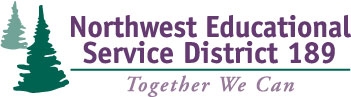 AgendaHow can we support our teachers and programs to improve achievement of all our students?What do we need to know about current initiatives?  What dates are on the horizon which require our attention? How can we support each other?How will I use what I learned to do my work?Meeting Dates:  February 12th (a.m.) and April 28th Links to Gifted Rating Scales:HOPE Nomination Scale Gifted Rating Scales (GRS-S) by Pfeifer & JarosewichRenzulli ScaleKingore Observation Inventory: Grades K-3Parent QuestionaireSIGSDirections for “Review of Documents” task:Read your document. Person 1: Read Article #1.Person 2: Read Article #2 and relevant parts of Article #3.Persons 3, 4, 5: Jigsaw Article #4.Record (on a 3/5 sticky lined note card) and be prepared to summarize the primary 2-4 ideas about guidance for identification/screening of young children found within your section.Post all notecards for your group in a circle and determine what the overlap is.During a ‘report out’ from each group, each group member shall share his/her findings; one will summarize with the overlap findings.Should your group follow another which has had the same findings, just report out what is new.When all are done, brainstorm 1-2 questions per group which need answers. Those will be shared with Charlotte Akin.TOPICRESOURCESReview of documents (Directions on the flip side of agenda)Break into teams of 4-6 to read/create summaries, conceptual overlaps, and questions regarding the documents. See the back for directions.“Teaching Young Gifted Children in the Regular Classroom” by Smutny“Critical Issues in Early Childhood Education” by Hertzog“Discovering Mathematical Talent” by Miller“Identification of Young, Gifted Children” by YangSummaries, overlaps, and questions shared with entire groupK-20 presentation as Charlotte Akin, President of WAETAG (WA Assoc. of Educators of Talented and Gifted)  shares her knowledge and observations from statewide practitioners regarding Screening/Identification of K-2 StudentsCharlotte’s notesJan’s notes of Charlotte’s presentation